InscriptionsMercredis Janvier et Février 2022Un tour en Afrique A renvoyer par e-mail : centreloisirs@bregnier-cordon.fr Ou à déposer au centre de loisirs et/ ou dans la boîte aux lettres.J’inscris mon/mes enfants (NOM Prénom) :__________________________________________________________________________________________________________________________________________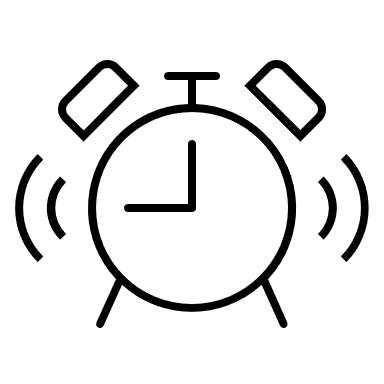 Merci de retourner le coupon avant le 17 décembre 2021Pour que l’inscription soit prise en compte, assurez-vous d’avoir rempli la fiche de renseignement de votre enfant, disponible sur le site internet du centre de loisirs.  Cocher la case de correspondant à l’inscription souhaitée : Tous les renseignements : les horaires, les tarifications sont disponibles sur le site internet :Bregnier-cordon.fr   	Rubrique             Vie communale.DateMatinMidiAprès-midiMercredi 5 janvierMercredi 12 janvierMercredi 19 janvierMercredi 26 janvierMercredi 2 févrierMercredi 9 février 